Tornado in a Bottle ExperimentBy: Aryaa Modi 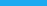 Summary	This experiment uses simple household supplies to make a tornado in a jar or bottle. Dish washing soap will be added to the water along with craft supplies like color or glitter to make it more exciting. Then, after a few circular motions the tornado will be visible. This experiment teaches children about concepts such as centripetal force and vortexes. Materials A clear plastic bottle or mason jar that comes with a lidWaterDish Washing Liquid Soap Glitter or food coloring (Optional)Procedure Link to video instructions: Written Out Instructions: Fill about ¾ of the mason jar with water Add a small amount of dishwashing liquid soap, about one pump. However, the amount may vary based on the size of the jar.Add the desired amount of food coloring or glitter and put the lid onto the mason jar.Flip the mason jar upside down and quickly move the jar in circular motions. Do this for a few seconds and the tornado should be visible.Materials & Resourceshttps://www.sciencekids.co.nz/experiments/makeatornado.html 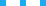 